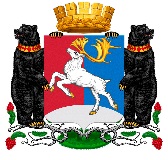 Камчатский крайАдминистрация городского округа «поселок Палана»РАСПОРЯЖЕНИЕ16.04.2021  №  80-рО внесении изменений и дополнений в распоряжение Администрации городского округа «поселок Палана» от 18.03.2020 № 67-р «О введении режима «Повышенная готовность» для органов управления и сил Паланского звена Камчатской территориальной подсистемы РСЧС»	Внести в распоряжение Администрации городского округа «поселок Палана» от 18.03.2020 № 67-р «О введении режима «Повышенная готовность» для органов управления и сил Паланского звена Камчатской территориальной подсистемы РСЧС» следующие изменения,1. Преамбулу распоряжения изложить в следующей реакции:«В целях проведения своевременных превентивных мероприятий по предупреждению возникновения чрезвычайной ситуации, на основании решения комиссии по предупреждению и ликвидации чрезвычайных ситуаций и обеспечения пожарной безопасности «поселок Палана» от 18.03.2020 № 2».2. Пункт 1 распоряжения изложить в следующей редакции:«1. Органы управления, силы и средства Паланского звена Камчатской территориальной подсистемы РСЧС перевести в режим функционирования «Повышенная готовность» с 18.03.2020 г. и установить местный уровень реагирования.».3. Признать утратившими силу подпункты 1.1, 1.2, 1.2.1 пункта 1 распоряжения.4. Настоящее распоряжение вступает в силу после дня его обнародования.5. Контроль исполнения настоящего распоряжения оставляю за собой.Глава городского округа «поселок Палана»			                 О.П. Мохирева